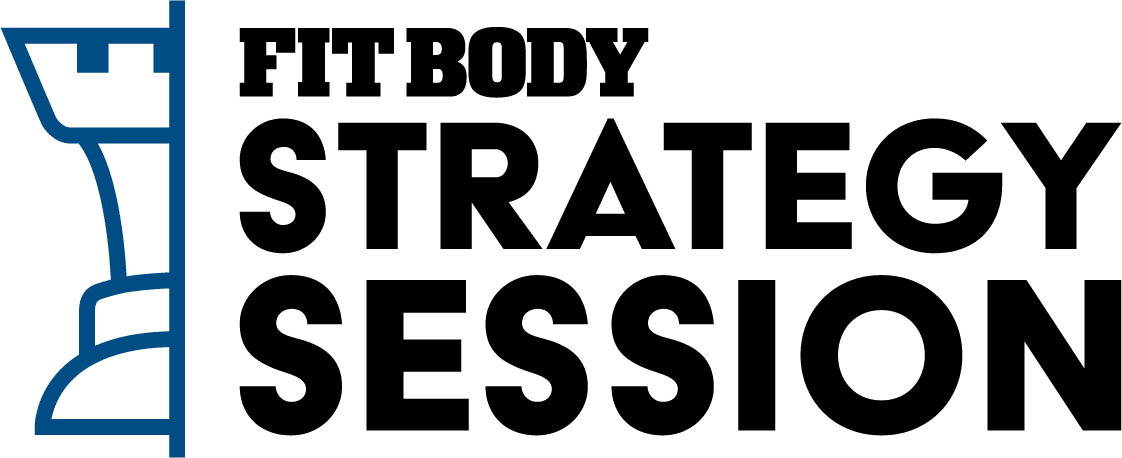 STRATEGY SESSION BOOKING AVAILABILITYMondayTuesdayWednesdayThursdayFridaySaturday314:00 PM5:00 PM6:00 PM7:00 PM17:00 AM8:00 AM9:00 AM10:00 AM2 4:00 PM 5:00 PM 6:00 PM 7:00 PM3457:00 AM8:00 AM9:00 AM10:00 AM74:00 PM5:00 PM6:00 PM7:00 PM87:00 AM8:00 AM9:00 AM10:00 AM9 4:00 PM 5:00 PM 6:00 PM 7:00 PM1011127:00 AM8:00 AM9:00 AM10:00 AM144:00 PM5:00 PM6:00 PM7:00 PM157:00 AM8:00 AM9:00 AM10:00 AM164:00 PM5:00 PM6:00 PM7:00 PM1718197:00 AM8:00 AM9:00 AM10:00 AM214:00 PM5:00 PM6:00 PM7:00 PM227:00 AM8:00 AM9:00 AM10:00 AM234:00 PM5:00 PM6:00 PM7:00 PM2425267:00 AM8:00 AM9:00 AM10:00 AM284:00 PM5:00 PM6:00 PM7:00 PM297:00 AM8:00 AM9:00 AM10:00 AM30 4:00 PM 5:00 PM 6:00 PM 7:00 PM1237:00 AM8:00 AM9:00 AM10:00 AM